 Sample examination materials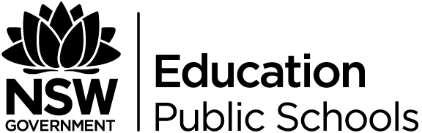 English as an additional language or dialect (EAL/D)Paper 2Sample questions marking guidelinesSection I – module B: language, identity and cultureThis guidelines are generic and will need to be adjusted for specific questions.Section II – Module C: close study of textThis guidelines are generic and will need to be adjusted for specific questions.This marking criteria was informed by and slightly adapted from the sample examination materials provided by NSW Education Standards Authority (NESA).CriteriaMarksSkilfully demonstrates understanding of how language is used to express cultural identitySkilfully organises, develops and expresses ideas using language appropriate to an analytical responseProvides a highly detailed analysis of the prescribed text relevant to the question17-20Effectively demonstrates understanding of how language is used to express cultural identityEffectively organises, develops and expresses ideas using language appropriate to an analytical responseProvides a detailed analysis of the prescribed text relevant to the question13-16Demonstrates some understanding of how language is used to express cultural identityProvides sound organisation, development and expression of ideas using language appropriate to an analytical responseProvides a sound analysis of the prescribed text relevant to the question9-12Identifies some understanding of how language is used to express cultural identityProvides some details and/or examples from the textAttempts to use the language structures and features of an analytical response5-8Limited development of ideas and expression on cultural identityRefers to the text in a basic way, may rely on retelling the storyDemonstrates minimal control of language and expression1-4CriteriaMarksComposes a highly effective response which demonstrates understanding of a text’s distinctive qualities and how these shape meaningSkilfully organises, develops and expresses ideas using language appropriate to an analytical responseProvides a highly detailed analysis of the prescribed text relevant to the question17-20Composes an effective response which demonstrates understanding of a text’s distinctive qualities and how these shape meaningEffectively organises, develops and expresses ideas using language appropriate to an analytical responseProvides a detailed analysis of the prescribed text relevant to the question13-16Composes a response which demonstrates understanding of a text’s distinctive qualities and how these shape meaningProvides sound organisation, development and expression of ideas using language appropriate to an analytical responseProvides a sound analysis of the prescribed text relevant to the question9-12Identifies some understanding of how a text’s distinctive qualities shape meaningProvides some details and/or examples from the textAttempts to use the language structures and features of an analytical response5-8Limited development of ideas on the text’s distinctive qualitiesRefers to the text in a basic way, may rely on retelling the storyDemonstrates minimal control of language and expression1-4